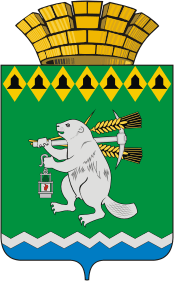 Дума Артемовского городского округаVII созыв 27 заседание       РЕШЕНИЕот 25 мая 2023 года                                                   			              № О повестке 27 заседания Думы Артемовского городского округаВ соответствии со статьей 11 Регламента Думы Артемовского городского округа, принятого решением Думы от 13 октября 2016 года   № 11,Дума Артемовского городского округа РЕШИЛА:Утвердить повестку 27 заседания Думы Артемовского городского округа:О результатах публичных слушаний по обсуждению отчета об исполнении бюджета Артемовского городского округа за 2022 год и проекта решения Думы Артемовского городского округа «Об утверждении отчета об исполнении бюджета   Артемовского городского округа за 2022 год». Докладывает Владимир Степанович Арсенов, председатель Думы Артемовского городского округа.Об утверждении отчета об исполнении бюджета   Артемовского городского округа за 2022 год. Докладывают: Наталья Николаевна Шиленко, начальник Финансового управления Администрации Артемовском городском округе; Денис Сергеевич Авдеев, председатель Счетной палаты Артемовского городского округа.Об отчете главы Артемовского городского округа о результатах своей деятельности, о результатах деятельности Администрации Артемовского городского округа и иных подведомственных главе Артемовского городского округа органов местного самоуправления Артемовского городского округа, в том числе о решении вопросов, поставленных Думой Артемовского городского округа в 2022 году. Докладывает Константин Михайлович Трофимов, глава Артемовского городского округа.О внесении изменений в Устав Артемовского городского округа.Докладывает Елена Витальевна Пономарева, заведующий юридическим отделом Администрации Артемовского городского округа.О внесении изменений в Положение о Бюджетном процессе в Артемовском городском округе. Докладывает Наталья Николаевна Шиленко, начальник Финансового управления Администрации Артемовском городском округе.О внесение изменений в Положение о порядке оформления и размещения наружной рекламы на территории Артемовского городского округа, принятое решением Думы Артемовского городского округа от 16.02.2017 № 107. Докладывает Евгения Павловна Кинзельская, начальник Управления муниципальным имуществом Администрации Артемовского городского округа.О реабилитации детей-инвалидов, проживающих на территории Артемовского городского округа. Докладывает Светлана Валерьевна Харченко, заместитель начальника Территориального отраслевого исполнительного органа государственной власти Свердловской области – Управление социальной политики Министерства социальной политики Свердловской области № 2.О предоставления социальных гарантий отдельным категориям граждан в форме частичной компенсации затрат на подключение жилых помещений к газовым сетям или частичного освобождения от затрат на подключение жилых помещений к газовым сетям. Докладывает Светлана Валерьевна Харченко, заместитель начальника Территориального отраслевого исполнительного органа государственной власти Свердловской области – Управление социальной политики Министерства социальной политики Свердловской области № 2.Об итогах реализации на территории Артемовского городского округа в 2022 году мероприятий подпрограммы 1 «Стимулирование развития жилищного строительства» государственной программы Свердловской области «Реализация основных направлений государственной политики в строительном комплексе Свердловской области до 2024 года» в части улучшения жилищных условий многодетных семей.  Докладывает Анастасия Илдаровна Угланова, начальник Управление по городскому хозяйству и жилью Администрации Артемовского городского округа.О реализации подпрограммы «Развитие топливно-энергетического комплекса Артемовского городского округа» программы «Развитие жилищно-коммунального хозяйства повышение энергетической эффективности в Артемовском городском округе до 2024 года» за 2022 год. Докладывает Андрей Юрьевич Шуклин, директор МКУ Артемовского городского округа «Жилкомстрой».О реализации подпрограммы «Обеспечение и развитие дорожного хозяйства, систем наружного освещения и благоустройства» программы «Развитие дорожного хозяйства, благоустройства и обеспечение экологической безопасности Артемовского городского округа до 2024 года» за 2022 год. Докладывает Андрей Юрьевич Шуклин, директор МКУ Артемовского городского округа «Жилкомстрой».О направлении депутата Думы Артемовского городского округа в состав комиссии по отнесению земель к землям особо охраняемых территорий местного значения Артемовского городского округа. Докладывает Владимир Степанович Арсенов, председатель Думы Артемовского городского округа.О награждении Почетной грамотой Думы Артемовского городского округа. Докладывает Владимир Степанович Арсенов, председатель Думы Артемовского городского округа.О включении в состав постоянной комиссии по социальным вопросам и делам молодежи Демашина Максима Анатольевича, депутата Думы Артемовского городского округа. Докладывает Владимир Степанович Арсенов, председатель Думы Артемовского городского округа.О присвоении звания «Почетный гражданин Артемовского городского округа». Докладывает Дарья Павловна Мальченко, заведующий отделом организации и обеспечения деятельности Администрации Артемовского городского округа.Председатель ДумыАртемовского городского округа 		                                 В.С.Арсенов